POSITION DESCRIPTION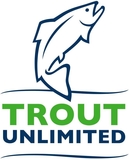 TITLE:  Mid-Atlantic OrganizerDEPARTMENT:  Eastern ConservationREPORTS TO:  Jennifer Orr-Greene, Mid-Atlantic Policy DirectorPOSITION TYPE/HOURS:  Full time/40 hoursDATE:  August 3, 2020POSITION SUMMARYColdwater habitats throughout the Mid-Atlantic are at risk due to pressures from development, energy production, and polluted runoff, among others.  One of TU’s key focus areas in the Mid-Atlantic is assuring that coldwater streams receive the highest level of protection available. TU’s Mid-Atlantic Organizer will address these needs by helping lead campaigns to protect important coldwater habitats. The organizer will work with multiple stakeholders—in particular TU volunteers and other hunters and anglers, who are effective conservation advocates when mobilized and given opportunities to engage with decision-makers.  In addition, the organizer will assist the program director in monitoring, analyzing, and commenting on state-level legislation and policy, as needed.  This is a non-supervisory position and does not have management responsibilities.A candidate located in central/eastern Pennsylvania, western New Jersey or southeastern New York is preferred, but not required.DUTIES AND RESPONSIBILITIESEducate TU members and other hunters and anglers about the risks facing the region’s fisheries.Train volunteers to become more effective advocates.Create opportunities for volunteers to advocate on behalf of coldwater fisheries conservation with lawmakers, regulators, the media, and the general public.Coordinate with state and regional sportsmen’s groups on campaigns to protect against impacts to the natural resources and to provide higher protection levels for streams that support fishing, hunting and other outdoor recreation activities.Assist the Director in coordinating meetings with decisionmakers, including scheduling, preparing educational materials, and recruiting effective messengers.  Assist the Director in monitoring and providing comments/analysis on state-level legislation and policy, as assigned. Work with TU’s Eastern Communications Director to reach our social media audience with messages about policy developments and advocacy opportunities.QUALIFICATIONSProfessional experience in organizing and advocacy.Ability to work with a diverse group of stakeholders, decision-makers, and the media in a highly collaborative and inclusive manner.Self-motivated and highly energetic, with excellent time-management skills.Experience motivating and engaging with volunteers.Excellent written and oral communication skills.Passion for protecting and restoring trout populations and their watersheds.Experience in data management and GIS highly desirable.  Willingness to travel within the region, including overnight travel.  All travel activities will be conducted in accordance with TU, state and local guidance and requirements.  Valid driver’s license and own vehicle required.Bachelor’s degree required.    This is not an all-inclusive list of duties and responsibilities.HOW TO APPLYPlease send a letter of interest, resume and three professional references to Jennifer Orr-Greene, Trout Unlimited’s Mid-Atlantic Policy Director, at jen.orrgreene@tu.org by August 28, 2020. Please insert the words “Mid-Atlantic Organizer” in the subject line.  No phone calls please. TU is an Equal Employment Opportunity & Affirmative Action Employer pursuant to Section 503 of the Rehabilitation Act & Vietnam Era Veterans Readjustment Assistant Act.  TU hires staff without regard to race, color, religion, national origin, age, gender, sexual orientation, marital status or disability.Please fill out this voluntary form and submit it as an attachment to this email address.